            Adventní aranžování         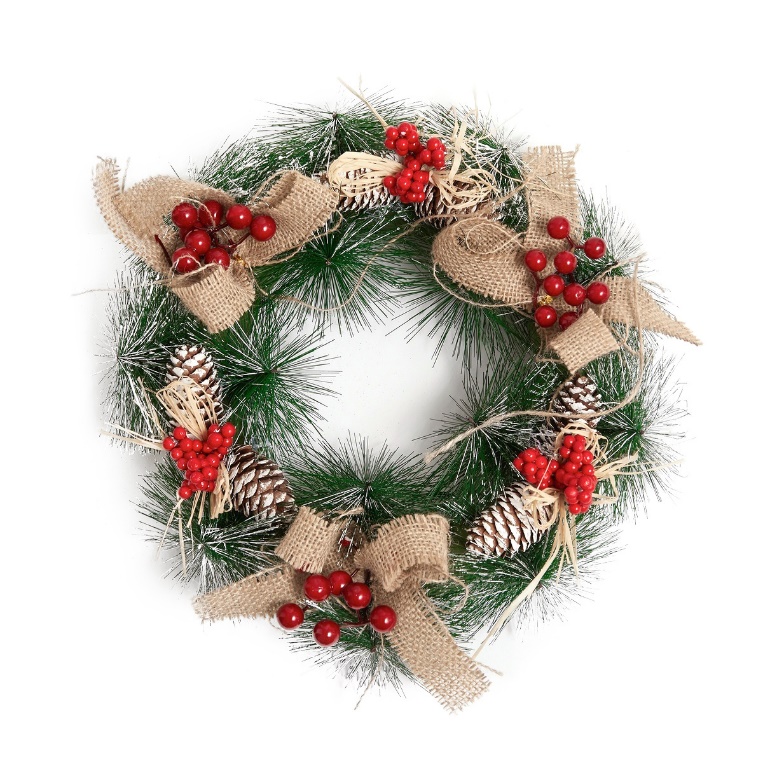 